Дециметър10 см = 1 дм1 дм = 10 см1 зад. Попълни таблицата.2 зад. В две съседни кръгчета напиши числа само от цели десетици, така че сборът на числата в две съседни кръгчета да е равен на числото, написано в отсечката, която ги свързва.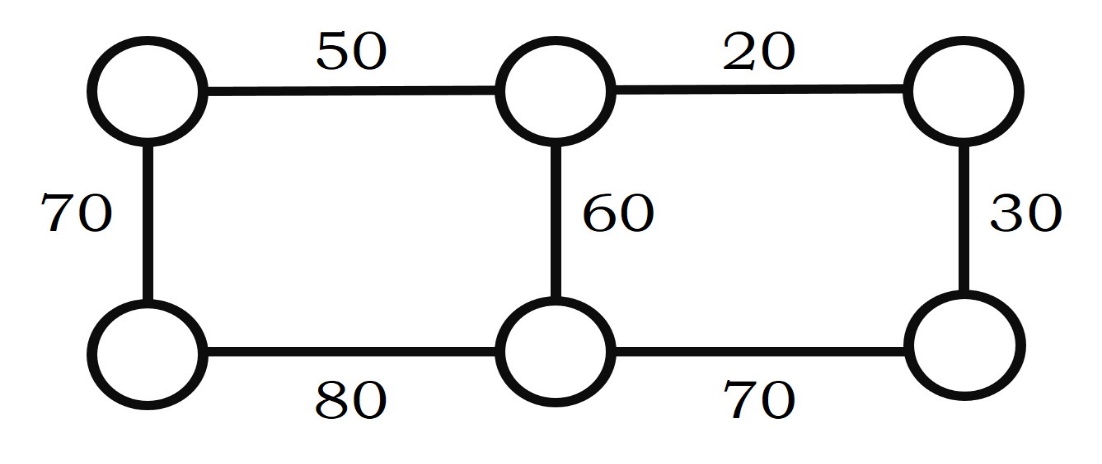 Дециметър10 см = 1 дм1 дм = 10 см1 зад. Попълни таблицата.2 зад. В две съседни кръгчета напиши числа само от цели десетици, така че сборът на числата в две съседни кръгчета да е равен на числото, написано в отсечката, която ги свързва.см501004020дм  59768см501004020дм  59768